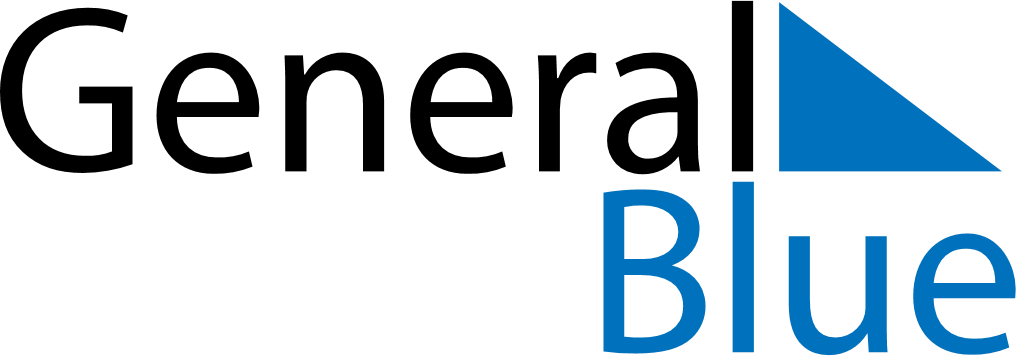 February 2023February 2023February 2023February 2023AndorraAndorraAndorraMondayTuesdayWednesdayThursdayFridaySaturdaySaturdaySunday12344567891011111213141516171818192021222324252526Shrove Tuesday2728